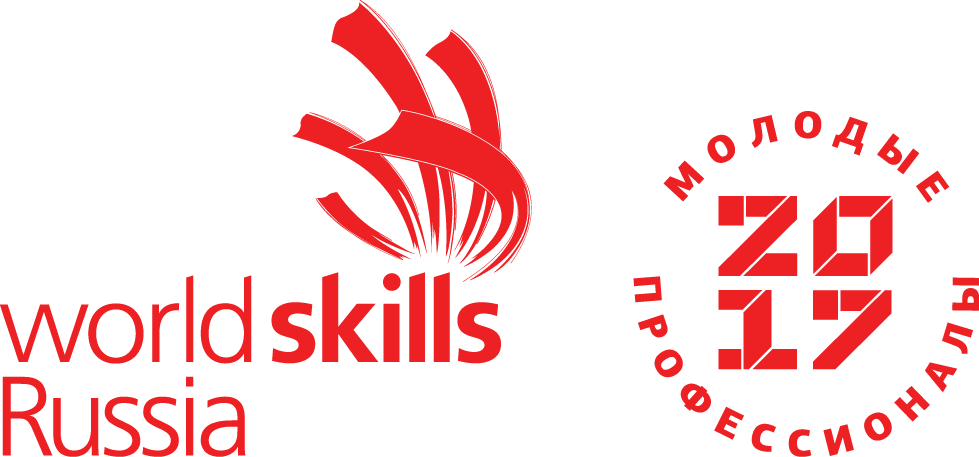 ПЛАН ЗАСТРОЙКИ КОМПЕТЕНЦИИ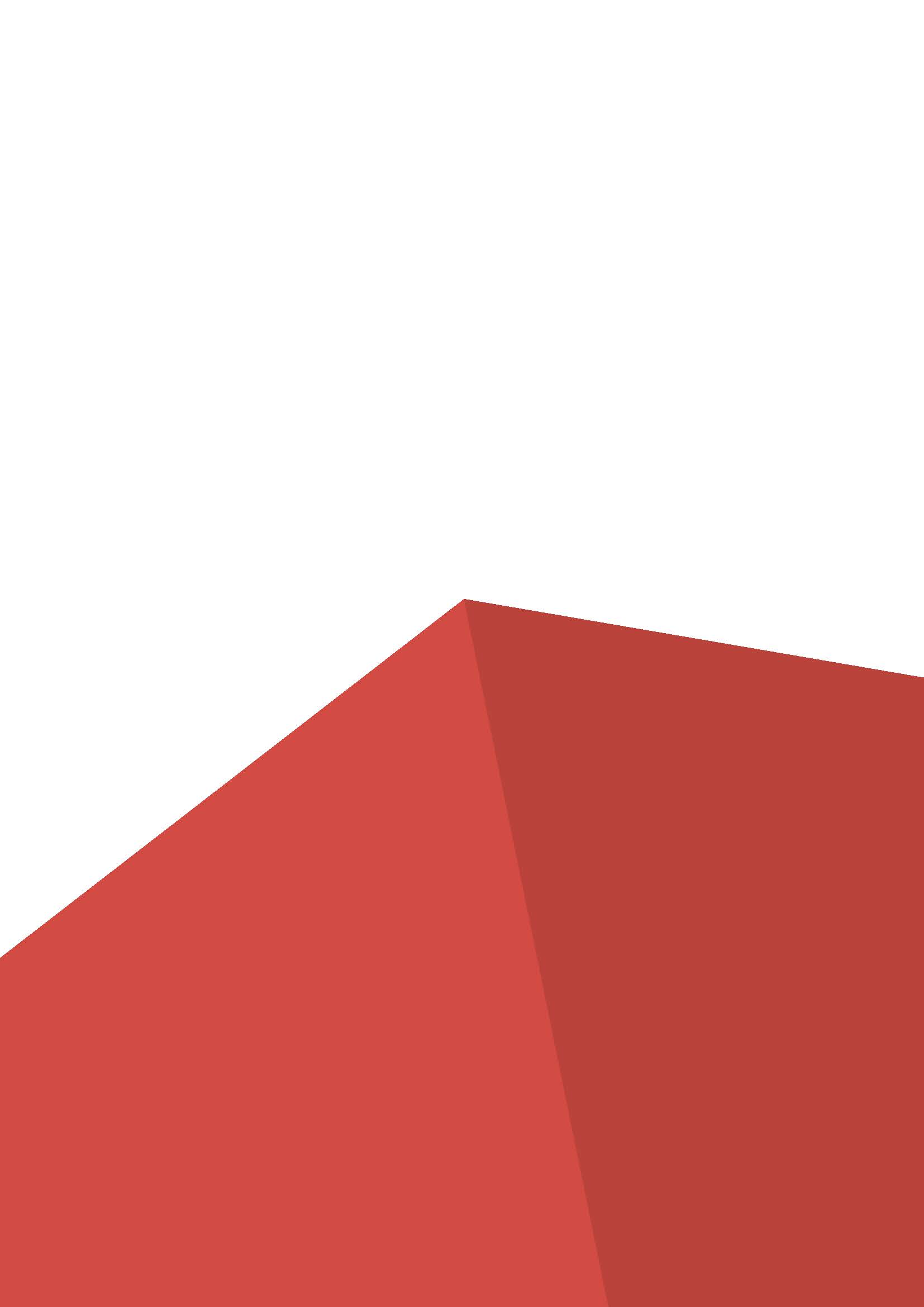 ЭКСПЛУАТАЦИЯ СУДОВ ВОДНОГО ТРАНСПОРТА 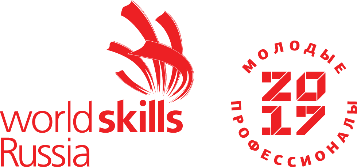 Условные обозначения:1, 2 - стол прокладочный3, 4 - ходовой мостик навигационного тренажера5 - стол Технического эксперта6 - инструкторский компьютер навигационного тренажера с монитором, мышью и печатно-копировальное устройство7 - судовой дизельный двигатель8 – стенд для опрессовки форсунок9, 10 - стеллаж для инструментов9.1 - контейнер для чистой ветоши9.2 - контейнер для грязной ветоши 11, 12 - стол13, 14 - слесарный стол с тисами15, 16 - 4 стола17 - стол Главного эксперта18 - компьютер с монитором, мышью и печатно-копировальное устройство      - стул      - розетка электрическая3